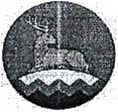 АДМИНИСТРАЦИЯ УРУС-МАРТАНОВСКОГО
МУНИЦИПАЛЬНОГО РАЙОНА
ХЬАЛХА-МAPTАН МУНИЦИПАЛЬНИ К1ОШТАН
АДМИНИСТРАЦИПОСТАНОВЛЕНИЕ09  12   2022 г.	№106г. Урус-МартанО внесении изменений в муниципальную программу «Капитальный
ремонт общего имущества в многоквартирных домах, расположенных
на территории Урус-Мартановского муниципального района,на 2014-2043 годы»В соответствии с ст.168 Жилищного кодекса Российской Федерации, Законом Чеченской Республики от 2 сентября 2013 года № 27-РЗ «О системе капитального ремонта общего имущества в многоквартирных домах, расположенных на территории Урус-Мартановского муниципального района Чеченской Республики» и на основании статьи 7, части 6 статьи 43 Федерального закона от 6 октября 2003 года № 131-ФЗ «Об общих принципах организации местного самоуправления в Российской Федерации постановляю: Внести изменения в муниципальную программу «Капитальный ремонт общего имущества в многоквартирных домах, расположенных на территории Урус-Мартановского муниципального района Чеченской Республики, на 2014-2043 годы», утвержденной постановлением Администрации Урус-Мартановского муниципального района от 23.05.2017 №61 (с изменениями и дополнениями от 05.03.2022 г. № 22, с изменениями и дополнениями от 04.08.2022 г. № 69) согласно приложению 1, к настоящему постановлению.Настоящее постановление вступает в силу со дня его подписания и подлежит размещению на официальном сайте администрации Урус-Мартановского муниципального района в информационно телекоммуникационной сети «Интернет».Контроль за" выполнением настоящего постановления возложить на первого заместителя Главы администрации Урус-Мартановского муниципального района Р.А. Заурбекова.Г лавы администрации			                                                  Ш.А. Куцаев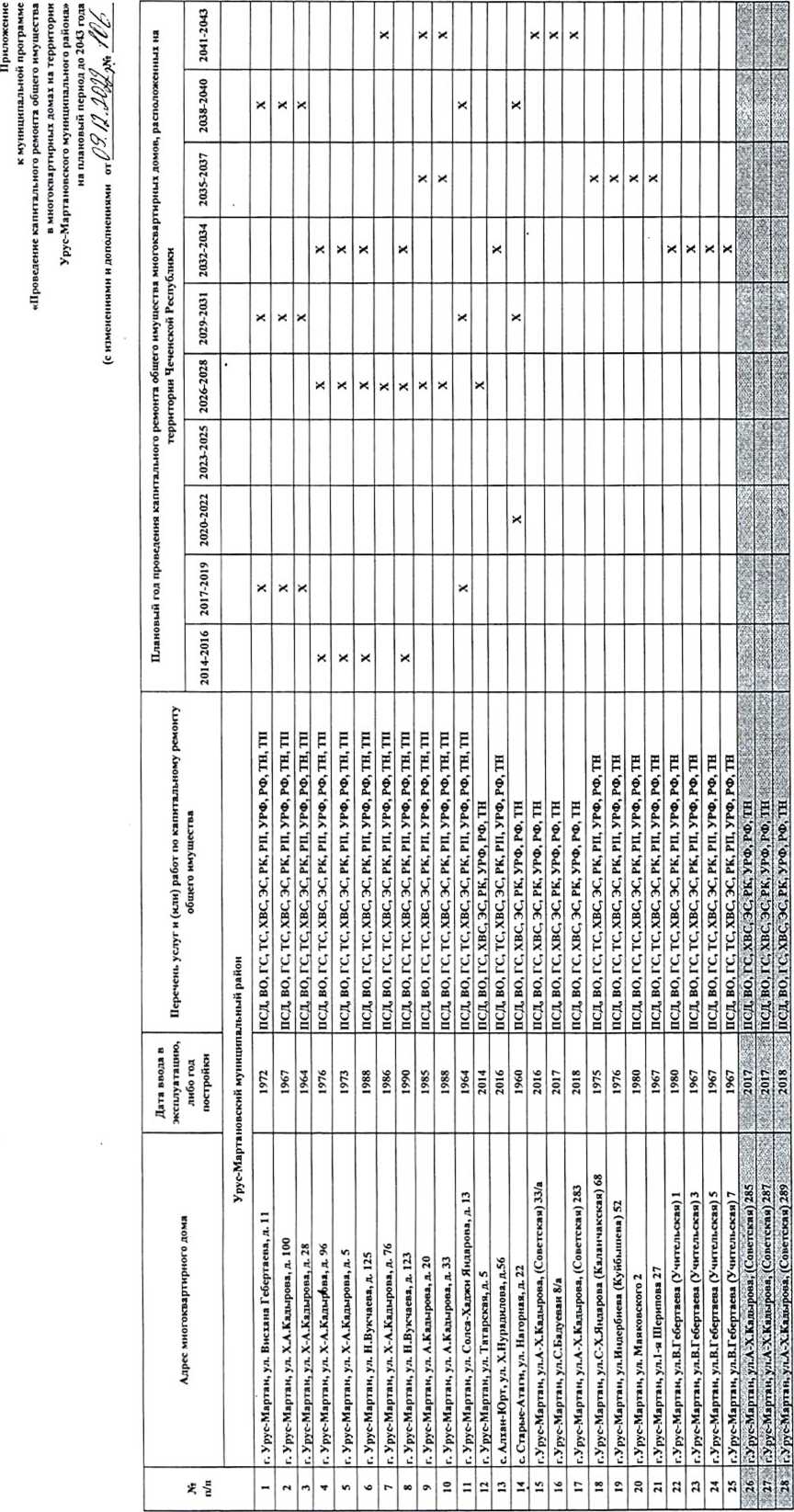 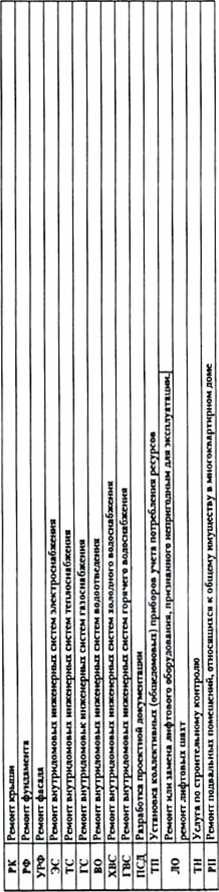 